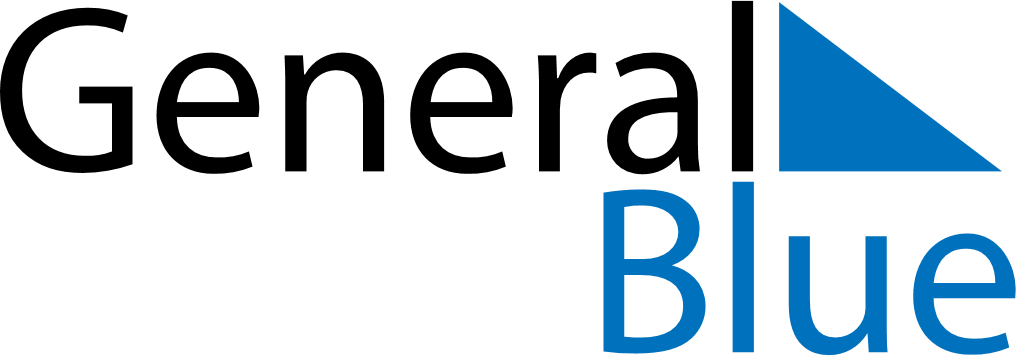 February 2019February 2019February 2019February 2019HungaryHungaryHungarySundayMondayTuesdayWednesdayThursdayFridayFridaySaturday112Memorial Day of the RepublicMemorial Day of the Republic34567889101112131415151617181920212222232425262728Memorial Day for the Victims of the Communist Dictatorships